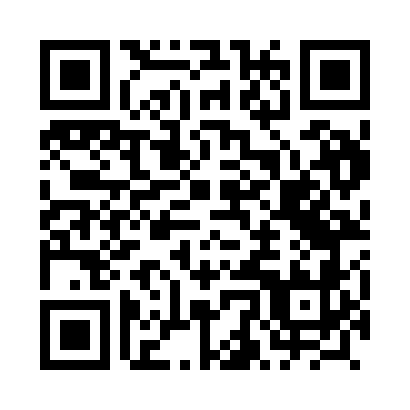 Prayer times for Prokopow, PolandWed 1 May 2024 - Fri 31 May 2024High Latitude Method: Angle Based RulePrayer Calculation Method: Muslim World LeagueAsar Calculation Method: HanafiPrayer times provided by https://www.salahtimes.comDateDayFajrSunriseDhuhrAsrMaghribIsha1Wed2:465:1912:465:538:1410:352Thu2:425:1712:465:558:1610:393Fri2:385:1512:465:568:1710:424Sat2:345:1312:465:578:1910:455Sun2:325:1112:455:588:2110:496Mon2:315:0912:455:598:2210:527Tue2:315:0812:456:008:2410:528Wed2:305:0612:456:008:2510:539Thu2:295:0412:456:018:2710:5410Fri2:285:0312:456:028:2910:5411Sat2:285:0112:456:038:3010:5512Sun2:274:5912:456:048:3210:5613Mon2:264:5812:456:058:3310:5614Tue2:264:5612:456:068:3510:5715Wed2:254:5512:456:078:3610:5816Thu2:254:5312:456:088:3810:5817Fri2:244:5212:456:098:3910:5918Sat2:234:5012:456:108:4111:0019Sun2:234:4912:456:108:4211:0020Mon2:224:4812:456:118:4411:0121Tue2:224:4612:456:128:4511:0222Wed2:224:4512:466:138:4711:0223Thu2:214:4412:466:148:4811:0324Fri2:214:4312:466:158:4911:0325Sat2:204:4212:466:158:5111:0426Sun2:204:4012:466:168:5211:0527Mon2:204:3912:466:178:5311:0528Tue2:194:3812:466:188:5411:0629Wed2:194:3712:466:188:5611:0630Thu2:194:3712:466:198:5711:0731Fri2:184:3612:476:208:5811:08